ISDH QMA Insulin Administration Facility and RESQ Agreement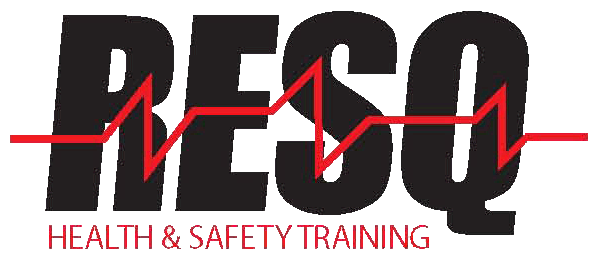 Student’s Name:_____________________________		Class Date:________________________________________________________________________________________________________		                    (Facility Name and Corporate Name)is an approved site for conducting the ISDH QMA Insulin Administration competencies listed below; under the direct supervision of a designated registered nurse at the student’s facility- the student must perform these with 100% accuracy.___ ISDH Insulin Adm. Competency Checklist Form-Preparing an Insulin Pen & Administering Insulin By Subcutaneous Injection- 100% Accuracy Required___  ISDH Insulin Adm. Competency Checklist Form-Withdrawing Insulin from a Vial and Administering Insulin by Subcutaneous Injection- 100% Accuracy Required  Under the direction of Nancy Adams at the ISDH, please provide to RESQ the designated contact name, email address and phone number for the student’s facility. Contact Name:__________________________ Email _______________________ Phone No. ________________ I HAVE READ AND UNDERSTAND THIS AGREEMENT AND I ACCEPT AND AGREE TO CONTACT RESQ IF THE STUDENT IS NOT ABLE TO COMPLETE THE COMPETENCIES TRAINING AT THIS FACILITY.  PLEASE NOTIFY US ASAP AT INFO@RESQTRAINING.COM _______________________________________________________ 	____________________ Facility D.O.N. or Administrator Signature 				Date ____________________________________________________________________________  Print Name and Title (D.O.N. or Administrator) ____________________________________________________________________________  RESQ Representative Signature						DateDonna LaCroix-McRee, R.N.CNA/QMA Program Director1/2020